Alpha Beta State Convention 2017Program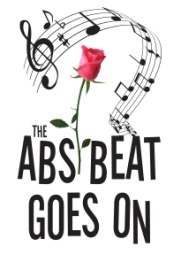 Friday, April 21, 20173:00-9:00 pm				Registration3:30-6:00 pm				Hospitality Room opened3:00-6:45 pm				Women in the Arts- Drop-off5:45-6:45 pm				Women in the Arts- Early Opening7:00-8:45 pm				Welcome to the 2017 Convention (Planned activities)9:00-9:45 pm				Reception for the International guest9:00-10:00 pm				Women in the Arts (open)//////////////////////////////////////////////////////////////////////////////////////////////////////////////Saturday, April 22, 20177:30-11:30 am				Registration7:00-8:15 am				Hospitality Room open8:30- 11:00 am				Business Meeting11:40-1:45 pm				Luncheon					( Scholarship awarded, mass initiation, keynote speaker, 					Founders Presentation)2:00-4:00 pm				Workshops4:30-5:15 pm				Hospitality Room open4:30-5:15 pm				Rehearsals (Chapter presidents, Installation of Officers)6:30- 9:00 pm				Banquet					( President’s Procession, 50 year member recognition, chapter 					Awards, Chapter basket auction, passing the gavel)9:15-10:15 pm				New Officer’s reception//////////////////////////////////////////////////////////////////////////////////////////////////////////////Sunday, April 23, 20177:15-8:15 am				Registration8:15- 9:00 am				Celebration of Life ceremony9:15-10:30 am				Breakfast11:00-11:45 am				Evaluation Meeting